2.pielikumsĒkas cokolstāva plāna fragments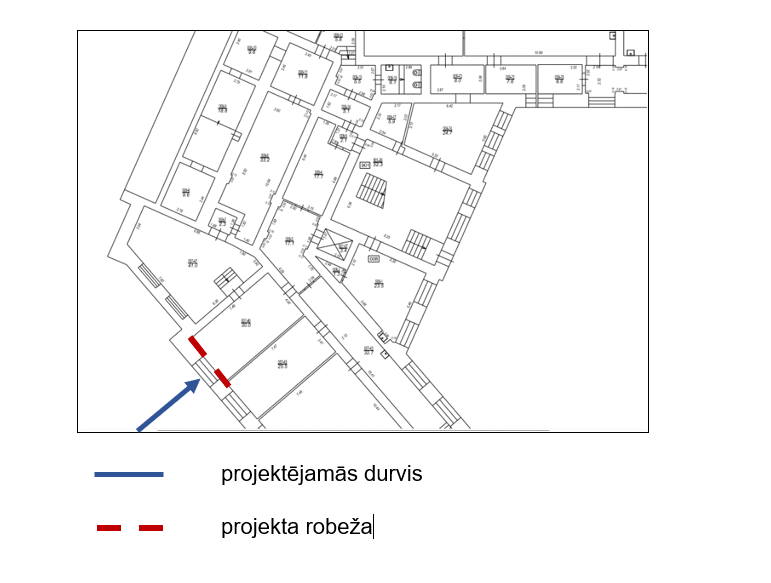 